แผนการจัดการเรียนรู้ที่ 1หน่วยการเรียนรู้ที่ 1 แนวคิดเชิงคำนวณกับการแก้ปัญหาเรื่อง แนวคิดเชิงคำนวณ									เวลา 2 ชั่วโมงรายวิชา (ว22192) วิทยาการคำนวณ							ชั้นมัธยมศึกษาปีที่ 2กลุ่มสาระการเรียนรู้ วิทยาศาสตร์								ภาคเรียนที่ 2________________________________________________________________________________________________1.	มาตรฐาน/ตัวชี้วัด	1.1	ตัวชี้วัด		ว 4.2	ม.2/1	ออกแบบอัลกอริทึมที่ใช้แนวคิดเชิงคำนวณในการแก้ปัญหาหรือการทำงาน				ที่พบในชีวิตจริง2. จุดประสงค์การเรียนรู้	1. บอกความหมายของแนวคิดเชิงคำนวณได้ (K)	2. อธิบายองค์ประกอบของแนวคิดเชิงคำนวณได้ (K)	3. เขียนภาพการทำงานขององค์ประกอบแนวคิดเชิงคำนวณได้ (P)	4. สนใจใฝ่รู้ในการศึกษา (A)3.	สาระการเรียนรู้4.	สาระสำคัญ/ความคิดรวบยอด		แนวคิดเชิงคำนวณ คือ แนวคิดในการแก้ปัญหาต่างๆ อย่างเป็นระบบ และเป็นกระบวนการที่มีลำดับขั้นตอนชัดเจน โดยกระบวนการแก้ปัญหาดังกล่าวนี้เป็นกระบวนการที่มนุษย์ และคอมพิวเตอร์ สามารถเข้าใจร่วมกันได้ ซึ่งแนวคิดเชิงคำนวณนี้เป็นแนวคิดที่สำคัญสำหรับการพัฒนาซอฟต์แวร์คอมพิวเตอร์ เพราะการเขียนโปรแกรมถ้าไม่ได้เกิดขึ้นจากแนวคิดเชิงคำนวณ จะทำให้โปรแกรมคอมพิวเตอร์ทำงานช้า 	ไม่ตรงตามที่ต้องการ ดังนั้นจึงควรนำแนวคิดเชิงคำนวณเข้ามาใช้ในการแก้ปัญหาเพื่อให้เกิดผลลัพธ์ของ
	การแก้ปัญหาที่มีประสิทธิภาพ5.	สมรรถนะสำคัญของผู้เรียนและคุณลักษณะอันพึงประสงค์6.	กิจกรรมการเรียนรู้	วิธีการสอนโดยเน้นรูปแบบการสอนแบบสืบเสาะหาความรู้ 5Es (5Es Instructional Model)	ขั้นที่ 1 กระตุ้นความสนใจ (Engagement)		1.	นักเรียนทำแบบทดสอบก่อนเรียนหน่วยการเรียนรู้ที่ 1 แนวคิดเชิงคำนวณกับการแก้ปัญหา
			เพื่อวัดความรู้เดิมของนักเรียนก่อนเข้าสู่กิจกรรม		2.	ครูถามคำถามประจำหัวข้อว่า“นักเรียนคิดว่ามนุษย์นำแนวคิดเชิงคำนวณมาประยุกต์ใช้
			ในชีวิตประจำวันได้อย่างไร”			(แนวตอบ : สามารถนำแนวคิดเชิงคำนวณมาประยุกต์ใช้ในด้านการแก้ปัญหาในชีวิตประจำวัน		ด้านการเรียน และด้านการทำงาน)	ขั้นที่ 2 สำรวจค้นหา (Exploration)		1.	นักเรียนศึกษาความหมายและองค์ประกอบของแนวคิดเชิงคำนวณ จากหนังสือเรียนรายวิชา			พื้นฐานเทคโนโลยี (วิทยาการคำนวณ) ม.2 หน่วยการเรียนรู้ที่ 1 เรื่องแนวคิดเชิงคำนวณ
			กับการแก้ปัญหา หรือศึกษาเพิ่มเติมผ่านทางอินเทอร์เน็ตจากเครื่องคอมพิวเตอร์ของตนเอง	ขั้นที่ 3 อธิบายความรู้ (Explanation)		2.	ครูสุ่มนักเรียน 3-4 คน ออกมาอธิบายความหมายและองค์ประกอบทั้ง 4 ข้อของแนวคิดเชิง		    คำนวณตามที่นักเรียนได้ศึกษา		3.	จากนั้นครูอธิบายเพิ่มเติมเพื่อให้นักเรียนเข้าใจมากยิ่งขึ้นว่า“อาชีพบุรุษไปรษณีย์จะต้องนำ				จดหมายหรือพัสดุจัดส่งไปตามที่อยู่ที่ได้ระบุไว้แต่เนื่องจากจดหมายหรือพัสดุที่ต้องจัดส่ง
			มีจำนวนมาก ทำให้บุรุษไปรษณีย์ต้องทำการจัดหมวดหมู่ตามบ้านเลขที่ เพื่อให้สะดวกต่อ
			การหยิบและรวดเร็วในการทำงาน ดังนั้น อาชีพบุรุษไปรษณีย์จึงเป็นหนึ่งในหลายอาชีพ
			ที่อาศัยแนวคิดเชิงคำนวณมาใช้ในการทำงาน เพื่อให้ได้งานออกมาอย่างมีประสิทธิภาพ
			มากที่สุด”		4.	ครูนำบัตรภาพ เรื่อง องค์ประกอบแนวคิดเชิงคำนวณให้นักเรียนดูเพื่อให้นักเรียนได้เห็น
			ภาพการทำงานขององค์ประกอบแนวคิดเชิงคำนวณ พร้อมยกตัวอย่างประกอบเพื่อให้นักเรียน		    เข้าใจมากยิ่งขึ้น	ขั้นที่ 4 ขยายความเข้าใจ (Elaboration)		5.	ครูซักถามนักเรียนเพื่อตรวจสอบความเข้าใจว่า“องค์ประกอบของแนวคิดเชิงคำนวณแบ่งออก
			เป็นกี่องค์ประกอบอะไรบ้าง”			(แนวตอบ : องค์ประกอบของแนวคิดเชิงคำนวณแบ่งออกเป็น 4 องค์ประกอบ ได้แก่ 1. แนวคิด			การแยกย่อย 2. แนวคิดการหารูปแบบ 3. แนวคิดเชิงนามธรรม 4. แนวคิดการออกแบบขั้นตอน			วิธี)		6.	นักเรียนทำใบงานที่ 1.1.1 เรื่อง องค์ประกอบของแนวคิดเชิงคำนวณโดยเขียนภาพการทำงาน			ขององค์ประกอบแนวคิดเชิงคำนวณจากสถานการณ์ที่กำหนดให้	ขั้นที่ 5 ตรวจสอบผล (Evaluation)		1.	ครูประเมินผลงานนักเรียนจากการสังเกตการตอบคำถาม ความสนใจในการเรียน และ
			การทำใบงาน		2.	ครูตรวจสอบความถูกต้องของผลการทำใบงานที่ 1.1.1		3.	นักเรียนและครูร่วมกันสรุปเกี่ยวกับแนวคิดเชิงคำนวณว่า“แนวคิดเชิงคำนวณไม่ได้เป็น				กระบวนการทางความคิดเฉพาะนักวิทยาศาสตร์หรือนักพัฒนาซอฟต์แวร์คอมพิวเตอร์
			แต่สามารถนำมาประยุกต์ใช้ในการแก้ปัญหาต่าง ๆ ในชีวิตได้”7.	การวัดและประเมินผล8.	สื่อ/แหล่งการเรียนรู้	8.1	สื่อการเรียนรู้			1) หนังสือเรียนรายวิชาพื้นฐาน เทคโนโลยี (วิทยาการคำนวณ) ม.2 หน่วยการเรียนรู้ที่ 1
				เรื่อง แนวคิดเชิงคำนวณกับการแก้ปัญหา			2)	ใบงานที่ 1.1.1 เรื่อง องค์ประกอบของแนวคิดเชิงคำนวณ			3)	บัตรภาพ เรื่อง องค์ประกอบแนวคิดเชิงคำนวณ			4)	เครื่องคอมพิวเตอร์	8.2 แหล่งการเรียนรู้			1)	ห้องคอมพิวเตอร์			2)	อินเทอร์เน็ตเรื่อง องค์ประกอบของแนวคิดเชิงคำนวณคำชี้แจง : ให้นักเรียนเขียนภาพการทำงานตามแนวคิดต่างๆ ขององค์ประกอบแนวคิดเชิงคำนวณ		   เพื่อแก้ปัญหาจากสถานการณ์ที่กำหนดให้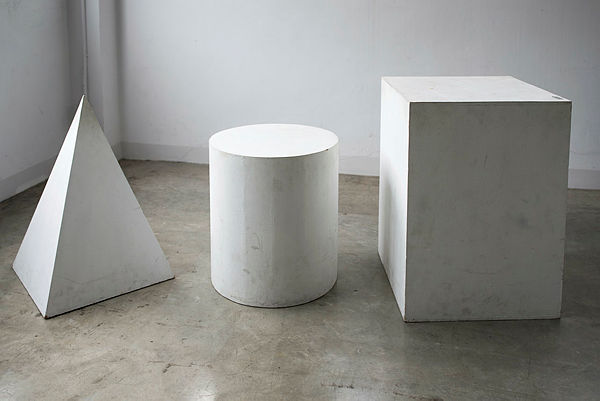 เรื่อง องค์ประกอบของแนวคิดเชิงคำนวณคำชี้แจง : ให้นักเรียนเขียนภาพการทำงานตามแนวคิดต่างๆ ขององค์ประกอบแนวคิดเชิงคำนวณ		   เพื่อแก้ปัญหาจากสถานการณ์ที่กำหนดให้บัตรภาพเรื่อง องค์ประกอบแนวคิดเชิงคำนวณ9 ความเห็นของผู้บริหารสถานศึกษาหรือผู้ที่ได้รับมอบหมาย10. บันทึกผลหลังการสอนสาระการเรียนรู้แกนกลางสาระการเรียนรู้ท้องถิ่น- แนวคิดเชิงคำนวณ- การแก้ปัญหาโดยใช้แนวคิดเชิงคำนวณพิจารณาตามหลักสูตรของสถานศึกษาสมรรถนะสำคัญของผู้เรียนคุณลักษณะอันพึงประสงค์1. ความสามารถในการสื่อสาร    - ทักษะการสื่อสาร    - ทักษะการแลกเปลี่ยนข้อมูล2. ความสามารถในการคิด    - ทักษะการคิดวิเคราะห์    - ทักษะการคิดเชิงคำนวณ3. ความสามารถในการแก้ปัญหา    - ทักษะการแก้ปัญหา4. ความสามารถในการใช้เทคโนโลยี        - ทักษะการสืบค้นข้อมูล			1. มีวินัย รับผิดชอบ			2. ใฝ่เรียนรู้	3. มุ่งมั่นในการทำงานรายการวัดวิธีวัดเครื่องมือเกณฑ์การประเมิน7.1	 การประเมินก่อนเรียน- แบบทดสอบก่อนเรียน หน่วยการเรียนรู้ที่ 1เรื่อง แนวคิดเชิงคำนวณ  กับการแก้ปัญหา- ตรวจแบบทดสอบ  ก่อนเรียน- แบบทดสอบก่อนเรียนประเมินตามสภาพจริง7.2  การประเมินระหว่างการจัดกิจกรรม1)	องค์ประกอบของ    แนวคิดเชิงคำนวณ- ตรวจใบงานที่ 1.1.1- ใบงานที่ 1.1.1ร้อยละ 60 ผ่านเกณฑ์2) 	พฤติกรรมการทำงานรายบุคคล- สังเกตพฤติกรรม
  การทำงานรายบุคคล		- แบบสังเกตพฤติกรรม 
  การทำงานรายบุคคลระดับคุณภาพ 2 
ผ่านเกณฑ์3) 	คุณลักษณะอันพึงประสงค์- สังเกตความมีวินัย 
  ความรับผิดชอบ
  ใฝ่เรียนรู้ และมุ่งมั่น  ในการทำงาน- แบบประเมิน      คุณลักษณะ               อันพึงประสงค์ระดับคุณภาพ 2 
ผ่านเกณฑ์